Subject: Press Kit - Stephen Michael ShearerAvailable for Review: PATRICIA NEAL: AN UNQUIET LIFE, UPDATED AND EXPANDED EDITION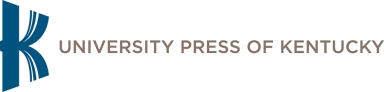 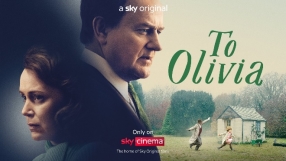 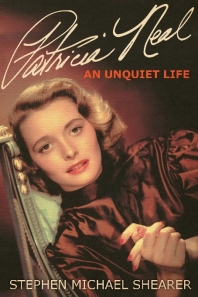 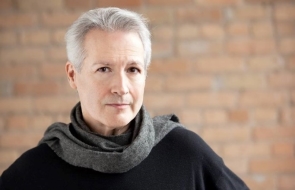 